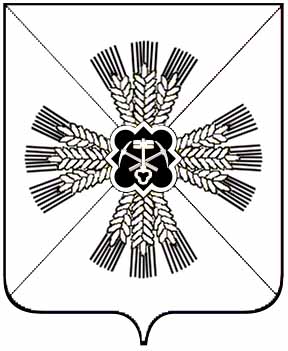 КЕМЕРОВСКАЯ ОБЛАСТЬАДМИНИСТРАЦИЯ ПРОМЫШЛЕННОВСКОГО МУНИЦИПАЛЬНОГО ОКРУГАПОСТАНОВЛЕНИЕот «15» мая 2024 г. № 515-Ппгт. ПромышленнаяО проведении муниципального этапа XIV Всероссийского чемпионата по компьютерному многоборью среди граждан пожилого возраста, пенсионеров, лиц с ограниченными возможностями здоровьяВ целях популяризации среди людей старшего возраста движения по овладению информационными технологиями, а также повышения качества жизни путем обучения компьютерной грамотности:Провести муниципальный этап XIV Всероссийского чемпионата по компьютерному многоборью среди граждан пожилого возраста, пенсионеров, лиц с ограниченными возможностями здоровья на территории Промышленновского муниципального округа (далее – конкурс) до 15 мая 2024 года.Утвердить прилагаемое Положение о проведении конкурса.Настоящее постановление подлежит размещению на официальном сайте администрации Промышленновского муниципального округа в сети Интернет.Контроль за исполнением настоящего постановления возложить на и.о. первого заместителя главы Промышленновского муниципального округа                       Т.В. Мясоедову.Постановление вступает в силу со дня подписания.Исп. О.В. Коровинател. 7-45-21ПОЛОЖЕНИЕо проведении муниципального этапа XIV Всероссийского чемпионата по компьютерному многоборью среди граждан пожилого возраста, пенсионеров, лиц с ограниченными возможностями здоровьяОбщие положенияМуниципальный этап XIV Всероссийского чемпионата по компьютерному многоборью среди граждан пожилого возраста, пенсионеров, лиц с ограниченными возможностями здоровья (далее – конкурс) проводится с целью:  - популяризации среди граждан пожилого возраста, пенсионеров, лиц с ограниченными возможностями здоровья, движения по овладению компьютерными технологиями для успешной социальной адаптации в информационной среде;- продвижения возможности получения государственных, муниципальных и иных услуг через официальные интернет - порталы и сайты в информационно-телекоммуникационной сети Интернет.Задачи конкурса2.1. Основными задачами конкурса являются:2.1.1. формирование позитивного общественного мнения в отношении компьютерной грамотности среди граждан пожилого возраста, пенсионеров, лиц с ограниченными возможностями здоровья;2.1.2. получение навыков пользования и общения с помощью смартфонов и компьютеров в дистанционном формате; 2.1.3. расширение знаний у указанных граждан об управлении своими финансами, эффективными сбережениями, разумном планировании семейного бюджета, противостоянии финансовому мошенничеству.Организация конкурса3.1. Конкурс организуется и проводится Управлением культуры, молодёжной политики, спорта и туризма администрации Промышленновского муниципального округа и Управлением социальной защиты населения администрации Промышленновского муниципального округа при поддержке администрации Промышленновского муниципального округа.3.2. Конкурс проводится в дистанционном формате.3.3. Для организации и проведения конкурса создается организационный комитет (далее - оргкомитет) согласно Приложению № 1 к настоящему положению. Для оперативного решения вопросов могут быть созданы рабочие группы.Оргкомитет конкурса возглавляет председатель.Задачами оргкомитета являются:- методическое и информационное обеспечение проведения конкурса на всех этапах его проведения;- подготовка заданий по номинациям;- утверждение критериев оценки, системы начисления и снятия баллов;- организационно-техническое обеспечение проведения конкурса, в том числе обслуживание компьютеров и локальной сети конкурса;- разработка сценариев открытия и закрытия конкурса;- организация работы конкурсной комиссии;- подготовка итогового отчета, с учетом результатов анкетирования участников;- организация и проведение конкурса;- определение порядка подачи и рассмотрения апелляций по итогам конкурса; - выполнение иных задач, связанных с проведением конкурса.3.4. Конкурсная комиссия формируется согласно Приложению № 2 к настоящему положению.Конкурсная комиссия состоит из председателя, секретаря и членов конкурсной комиссии.Задачами конкурсной комиссии являются: - проведение инструктажа участников перед выдачей заданий, объяснение критериев оценки, подача сигнала участникам для начала выполнения заданий;- обсуждение, оценка и определение результатов работ участников конкурса в соответствии с критериями оценки;- внесение предложений в оргкомитет по победителям конкурса.3.5. При возникновении спорных вопросов решение принимается открытым голосованием. При равенстве голосов решающим является голос председателя конкурсной комиссии.3.6. Программа муниципального этапа конкурса разрабатывается оргкомитетом и доводится до участников не менее чем за два дня до дня проведения соревнований.3.7. Во время проведения конкурса в зоне выполнения заданий не допускается присутствие посторонних лиц, кроме членов оргкомитета, конкурсной комиссии, волонтеров и специалистов технической поддержки.3.8. Технические требования для организации сбора и проверки работ:- развертывание и администрирование локальной сети конкурса осуществляет служба технической поддержки конкурса;- системный администратор и члены конкурсной комиссии обеспечиваются компьютерами такой же конфигурации, как у участников конкурса;- для сбора выполненных заданий создаются сетевая папка и электронная почта оргкомитета конкурса по конкурсным заданиям.3.9. Технические требования к программному обеспечению, установленному на компьютерах участников конкурса:- операционная система Windows 10 или иная, позволяющая обеспечить выполнение заданий;- Microsoft Office 2010/2013/2016;- браузеры: Internet Explorer, Google, Chrome, Яндекс и другие по усмотрению участника.Участники конкурсаВозраст участников: мужчины от 60 лет и старше, женщины от 55 лет и старше, лица с ограниченными возможностями здоровья от 35 лет и старше (возраст определяется на день начала конкурса). Конкурс проводится в трех номинациях: «Работа на смартфоне».«Финансовая грамотность в цифровой среде».«Работа в поисковой системе Яндекс».К участию в соревнованиях на региональном этапе допускаются только победители или призеры муниципального этапа.Организаторы вправе пригласить иных участников в качестве гостей.Порядок проведения муниципального этапа конкурса5.1. Сбор данных по отбору участников проводит оргкомитет по заявкам в пределах общего количества участников, с учетом критериев подготовленности участников.5.2. Предварительные заявки на участие в конкурсе и анкеты участников конкурса подаются в оргкомитет.5.3. В день проведения участник дистанционно представляет в оргкомитет:- заявку на участие в конкурсе согласно Приложению № 3 к настоящему положению;- документ, удостоверяющий личность.5.4. Оргкомитет проверяет документы участников и принимает решение об их допуске на конкурс.5.5. Задания конкурса, независимо от уровня владения информационными технологиями участников, включают темы:- MS Office PowerPoint;- MS Office Word;- работа на сайте ПФР;- работа в поисковой системе «Яндекс»;- работа с Порталом государственных услуг;- задание по финансовой грамотности в цифровой среде;- работа в системе ГИС ЖКХ.5.6. Требования к знаниям, умениям и навыкам, предъявляемым к участникам, описаны в Приложении № 4 к настоящему положению.5.7. Перед началом конкурса участникам предоставляется время в количестве 15 минут для знакомства с «Рабочим столом», папками и шаблонами заданий, для проверки работы клавиатуры и мыши, проверки наличия доступа в Интернет, а также для правильной организации рабочего места.5.8. Участники приступают к выполнению задания одновременно.5.9. Время на выполнение заданий определяется конкурсной комиссией и доводится до участников перед началом конкурса.Подведение итогов конкурса6.1. Все конкурсные задания оцениваются по десятибалльной шкале.Критерии оценки в баллах указаны в Приложении № 5 к настоящему положению.Оценки выставляются отдельно каждым членом конкурсной комиссии. Итоговая оценка - среднее арифметическое оценок всех членов конкурсной комиссии.Конкурсная комиссия представляет листы оценки участников за выполнение задания, согласно Приложению № 7 к настоящему положению, сводный протокол по итогам выполнения задания, согласно Приложению     № 8 к настоящему положению и сводный протокол конкурса согласно Приложению № 9 к настоящему положению, по номинациям на утверждение оргкомитету.В случае если два и более участника конкурса набрали одинаковое количество баллов, то победители и призеры конкурса определяются по скорости выполнения заданий и результатам анализа показателей, на основании которых проведена балльная оценка, а в случае равных указанных показателей - открытым голосованием простым большинством голосов членов конкурсной комиссии. При равенстве голосов решающим является голос председателя комиссии.Конкурсная комиссия вправе оштрафовать снятием баллов участников конкурса за нарушение любых условий настоящего Положения в зависимости от серьезности нарушения вплоть до аннулирования работы. Виды нарушений и наказаний описаны в Приложении № 6 к настоящему положению. Победители (первое место) и призёры (второе и третье места), определяются по суммарному количеству баллов, набранных участником за выполнение трех заданий.Победители и призеры выявляются отдельно в каждой номинации «Работа на смартфоне», «Работа в поисковой системе Яндекс» и «Финансовая грамотность в цифровой среде».Победители награждаются дипломами. Остальным участникам, вручаются дипломы об участии в конкурсе.          Приложение № 3к Положению о проведении   муниципального этапа ХIV Всероссийского чемпионата по компьютерному многоборью среди граждан пожилого возраста, пенсионеров, лиц с ограниченными возможностями здоровьяЗАЯВКА НА УЧАСТИЕ в муниципальном этапе XIV Всероссийского чемпионата по компьютерному многоборью среди граждан пожилого возраста, пенсионеров, лиц с ограниченными возможностями здоровьяПредставитель участника: ________________________________________________________________(ФИО, должность, место работы)_______________ / ____________________ /                   (Подпись/расшифровка)Приложение № 4к Положению о проведении муниципального этапа ХIV Всероссийского чемпионата по компьютерному многоборьюсреди граждан пожилого возраста, пенсионеров, лиц с ограниченными возможностями здоровьяТребования к знаниям, умениям и навыкам по соответствующим номинациямРабота на смартфонеДля выполнения задания необходимо наличие следующих компетенций и навыков:навыки включения и настройки смартфона;навыки пользования популярными мобильными приложениями;навыки и умение пользоваться иконками на главном экране (создание, удаление, перемещение);навыки и умение пользоваться иконками на главном экране (создание, удаление, перемещение);умение пользоваться поисковыми системами (Яндекс, Google, Chrome - на выбор);умение пользоваться картами, навигаторами, переводчиками;поиск информации по критериям с помощью выбранного браузера или поисковика;умение делать скриншоты (единовременное нажатие кнопки «Домой» и «Выключить») и уметь их находить в приложении «Фото»;навыки работы с приложениями «YouTube», мессенджер WhatsApp;навыки работы с почтовыми системами (через браузер или приложение), умение отправлять и получать электронные письма;умение добавлять в электронное письмо вложения, в том числе из приложения «Фото»;навыки использования смартфона в качестве фотоаппарата (создание «селфи» и фотографий) отправка и размещение фотографий на используемом ресурсе;навыки настройки смартфона под персональные предпочтения.Работа в поисковой системе ЯндексДля выполнения задания необходимо наличие следующих компетенций и навыков:навыки работы с веб-браузером;навыки работы с поисковой системой Яндекс;навыки работы с интерфейсом браузера; поиск информации по запросам разного типа; владение инструментами поисковой системы (карты, новости, расписания, переводчики и т.п.); задание условий поиска; умение работать с скриншотами; умение работать с гиперссылками; умение работать с картинками; умение настроить браузер в соответствии с требованиями;умение работать в нескольких окнах браузера одновременно;умение сохранять результаты поиска различными способами (закладки, файлы, пересылка по почте и другие способы).Финансовая грамотность в цифровой средеДля выполнения задания необходимо наличие следующих компетенций и навыков:знания и умения трактовать финансовую терминологию: бюджет, личные финансы, банковские депозиты, кредит, займы, вклады, налогообложение лиц пожилого возраста, наличные и безналичные расчеты, инвестирование, микрофинансовые организации и др.;знание налогообложения доходов и имущества физических лиц пожилого возраста;умения формирования личного/семейного бюджета;умения пользоваться денежными переводами, в том числе онлайн;навыки работы с сайтами и личными кабинетами банков;навыки расчетов при помощи банковских карт;знание основных приемов защиты прав потребителя в цифровой среде;знание основных форм финансового мошенничества и умение распознавать и защищаться от них.Приложение № 5к Положению о проведении   муниципального этапа ХIV Всероссийского чемпионата по компьютерному многоборьюсреди граждан пожилого возраста, пенсионеров, лиц с ограниченными возможностями здоровьяКритерии оценки в баллах (только для конкурсной комиссии)Приложение № 6к Положению о проведении   муниципального этапа ХIV Всероссийского чемпионата по компьютерному многоборьюсреди граждан пожилого возраста, пенсионеров, лиц с ограниченными возможностями здоровьяВиды нарушений и наказанийПриложение № 7к Положению о проведении   муниципального этапа ХIV Всероссийского чемпионата по компьютерному многоборьюсреди граждан пожилого возраста, пенсионеров, лиц с ограниченными возможностями здоровьяЛист оценки участников за выполнение задания № ____(мужчины/женщины/лица с ограниченными возможностями здоровья от 35 лет и старше)ФИО члена конкурсной комиссии: ________________________________________________Оценка члена конкурсной комиссии:Подпись __________________Приложение № 8к Положению о проведении   муниципального этапа ХIV Всероссийского чемпионата по компьютерному многоборьюсреди граждан пожилого возраста, пенсионеров, лиц с ограниченными возможностями здоровьяСводный протокол по итогам выполнения задания № ___(мужчины/женщины/лица с ограниченными возможностями здоровья от 35 лет и старше)Результаты:Председатель конкурсной комиссии: ____________ / ______________/							     (Подпись/расшифровка)Приложение № 9к Положению о проведении   муниципального этапа ХIV Всероссийского чемпионата по компьютерному многоборьюсреди граждан пожилого возраста, пенсионеров, лиц с ограниченными возможностями здоровьяСводный протокол конкурса(мужчины/женщины/лица с ограниченными возможностями здоровья от 35 лет и старше)Результаты:I место – участник 	__________II место – участник  	__________III место – участник  	__________Председатель конкурсной комиссии: ____________ / ____________/   							       (Подпись/расшифровка)Приложение № 2к Положению о проведении   муниципального этапа ХIV Всероссийского чемпионата по компьютерному многоборьюсреди граждан пожилого возраста, пенсионеров, лиц с ограниченными возможностями здоровьяКонкурсная комиссия Приложение № 1к Положению о проведении   муниципального этапа ХIV Всероссийского чемпионата по компьютерному многоборьюсреди граждан пожилого возраста, пенсионеров, лиц с ограниченными возможностями здоровьяОрганизационный комитет                                   ГлаваПромышленновского муниципального округаС.А. Федарюк     УТВЕРЖДЕНО     постановлением       администрации Промышленновского     муниципального округа    от 15.05.2024 № 515-П            И.о. первого заместителя главыПромышленновского муниципального округа	          Т.В. МясоедоваФИО участникаВозраст (полных лет)Адрес проживания            И.о. первого заместителя главыПромышленновского муниципального округа	     Т.В. Мясоедова            И.о. первого заместителя главыПромышленновского муниципального округа	          Т.В. МясоедоваОписание критерияБаллыMS Power Point, MS Office WordMS Power Point, MS Office WordВремя выполнения задания:В отведенный срок4Задержка, за каждые 2 минуты (но не более 10 мин.)-1Качество выполнения задания:Технически работа соответствует всем требованиям4Недоработки, связанные с применением оформления-1Недоработки, связанные с использованием функционала -1Общее эстетическое восприятие работы:Положительно2Отрицательно0Поиск информации в сети ИнтернетПоиск информации в сети ИнтернетВремя выполнения задания:В отведенный срок5Задержка, за каждые 2 минуты (но не более 10 мин.)-1Найденная информация:Соответствует требованиям5Содержит суть, но не уточняет детали3Содержит лишь отдельные детали, не раскрывая сути1Информация не найдена0Работа с Порталом государственных услугРабота с Порталом государственных услугВремя выполнения задания:В отведенный срок5Задержка, за каждые 2 минуты (но не более 10 мин.)-1Отправка заявления на предоставление услуги:Необходимая услуга определена правильно+1Правильно заполнены все поля интерактивных форм+1Отсканированы все документы (читаемы, без помарок)+1Заявление успешно отправлено в уполномоченный орган+1Получен результат предварительного рассмотрения заявления+1            И.о. первого заместителя главыПромышленновского муниципального округа	        Т.В. МясоедоваКритерии нарушенийРазмер штрафа (балл)КомментарииИспользование недопустимых средств связи, фото, аудио и видеоаппаратуры3Использование печатных справочных и иных материалов3Использование письменных заметок, кроме пометок, сделанных во время соревнований3Присутствие посторонних лиц3Факт покидания рабочего места (кроме случаев неотложной необходимости) или досрочно без процедуры уведомления проктора (поднять руку и дождаться обращения наблюдателя в чате). Участник может досрочно покинуть рабочее место или сделать паузу не больше, чем 2 раза на 5 минут каждую паузу, кроме перерыва3 за каждый раз или снятие с соревнованийОбращение к проктору с вопросами по выполнению заданий2Отклонение от камеры (покидание зоны видимости, движения под столом и др.)2 за каждый разНе выполнение требования проктора во время соревнования2 за каждый раз            И.о. первого заместителя главыПромышленновского муниципального округа	        Т.В. МясоедоваУчастникОценкаПримечанияУчастник № 1Участник № ...            И.о. первого заместителя главыПромышленновского муниципального округа	      Т.В. МясоедоваУчастникОценкаМестоУчастник № 1Участник № ...            И.о. первого заместителя главыПромышленновского муниципального округа	      Т.В. МясоедоваУчастникОценки за выполнение заданияОценки за выполнение заданияОценки за выполнение заданияИтогоМестоУчастник123ИтогоМестоУчастник № 1Участник № ...            И.о. первого заместителя главыПромышленновского муниципального округа	       Т.В. МясоедоваПредседатель конкурсной комиссииПредседатель конкурсной комиссииМясоедова Анна Алексеевназаместитель главы Промышленновского муниципального округа - начальник Управления культуры, молодежной политики, спорта и туризма администрации Промышленновского муниципального округаСекретарь конкурсной комиссииСекретарь конкурсной комиссииСкорюпина Виталина Александровназаведующая методическим отделом Центральной модельной библиотеки МБУ «Промышленновская централизованная библиотечная система»Члены конкурсной комиссииЧлены конкурсной комиссииКоровина Оксана ВикторовнаВолошина Марина ИвановнаСеменова Светлана Викторовнаначальник Управления социальной защиты населения администрации Промышленновского муниципального округадиректор МБУ «Промышленновская централизованная библиотечная система»председатель местной общественной организации Промышленновского муниципального округа Всероссийской общественной организации ветеранов (пенсионеров)войны, труда, вооруженных сил и правоохранительных органовОленберг Елена Михайловнадиректор МБУ «Комплексный центр социального обслуживания населения»             И.о. первого заместителя главы            И.о. первого заместителя главы            И.о. первого заместителя главыПромышленновского муниципального округа	      Т.В. МясоедоваПромышленновского муниципального округа	      Т.В. МясоедоваПромышленновского муниципального округа	      Т.В. МясоедоваПредседатель организационного комитетаПредседатель организационного комитетаМясоедова Анна Алексеевназаместитель главы Промышленновского муниципального округа - начальник Управления культуры, молодежной политики, спорта и туризма администрации Промышленновского муниципального округаСекретарь организационного комитетаСекретарь организационного комитетаСкорюпина Виталина Александровназаведующая методическим отделом Центральной модельной библиотеки МБУ «Промышленновская централизованная библиотечная система»Члены организационного комитетаЧлены организационного комитетаКоровина Оксана Викторовнаначальник Управления социальной защиты населения администрации Промышленновского муниципального округаВолошина Марина Ивановнадиректор МБУ «Промышленновская централизованная библиотечная система»Семенова Светлана Викторовнапредседатель местной общественной организации Промышленновского муниципального округа Всероссийской общественной организации ветеранов (пенсионеров) войны, труда, вооруженных сил и правоохранительных органовОленберг Елена Михайловнадиректор МБУ «Комплексный центр социального обслуживания населения»             И.о. первого заместителя главыПромышленновского муниципального округа	      Т.В. Мясоедова